Glacier inventory and glacier changes (1994-2020) in the Upper Alaknanda Basin, Central HimalayaMishra and others (2022)Supplementary MaterialTable S1: Statistics of the CRU climate data (1901-2019). (Z-Mann Kandell statistics and β-Sen’s slope)TA- Annual temperature and PA- Annual PrecipitationTable S2: Area changes (1994-2020) according to their morphology.Table S3. Annual and seasonal trend analysis for the climatic records (1901-2019 & 1990-2019). (Z-Mann-Kendall test statistics, S-Sen’s slope estimator, M-Long term mean).Table S4: Comparison of different available glacier inventories with the present UAB inventory.Figure S1: Calculation of glacier length changes by drawing parallel lines.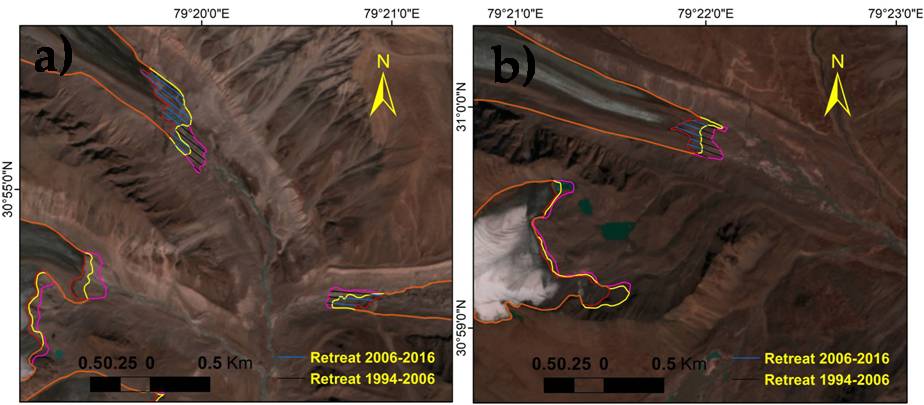 Figure S2. Trend analysis showing annual, summer (April-Sep) and winter (Oct-Mar), variations in temperature (left) and precipitation (right) during 1901-1990 & 1990-2019.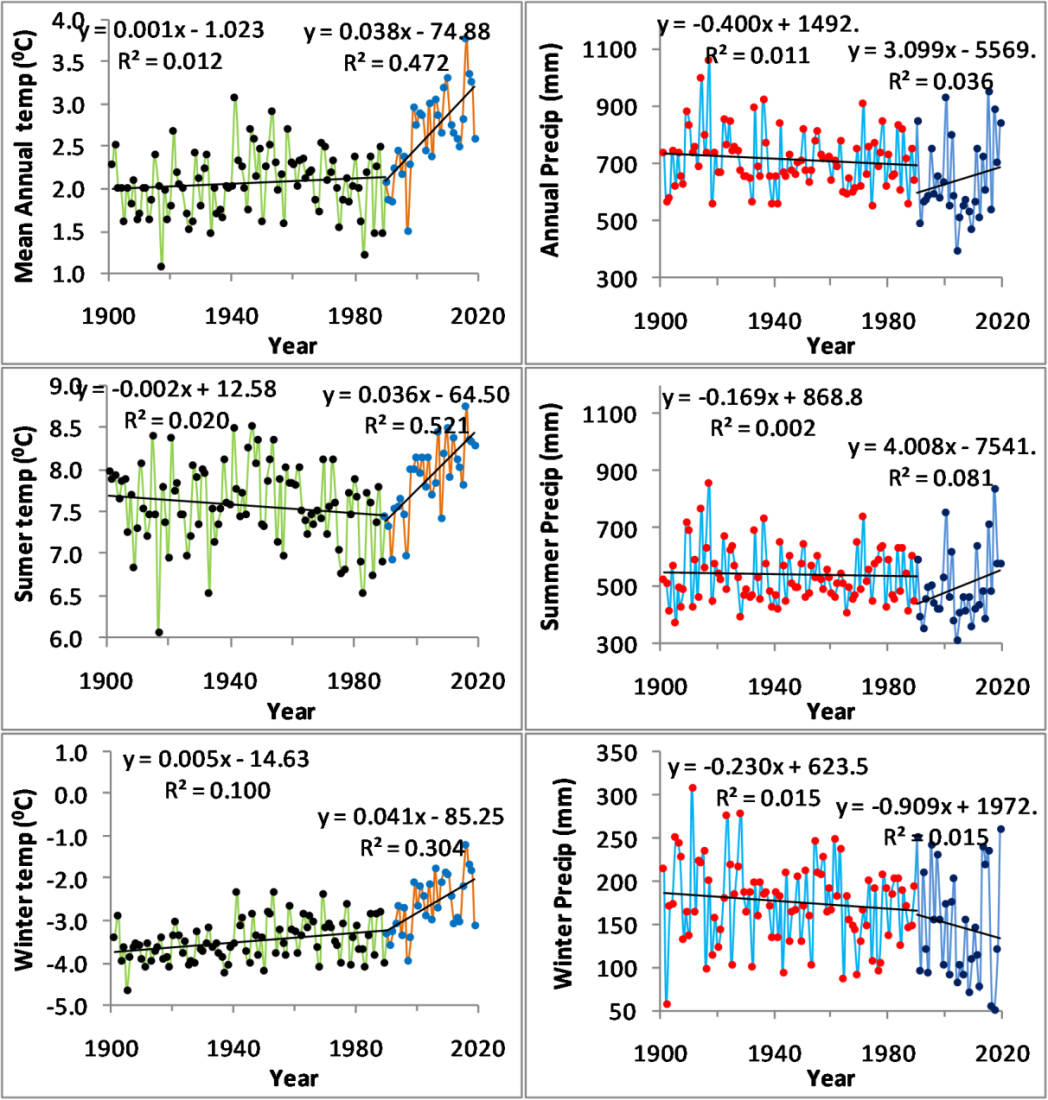 Figure S3: Comparison of glacier inventories (RGI (2016), ICIMOD (2011), GAMDAM (2019)). RGI and GAMDAM inventories have shown combined frontal area of Satopanth and Bhagirath Kharak glaciers and over and under estimated at many places. Seasonal snow packs and avalanche cones were marked as glacier boundary. Field photographs show (b) snow packs; (c) Avalanche cones & (d) two nearby compound basin valley thick debris covered glaciers separated by outwash plane.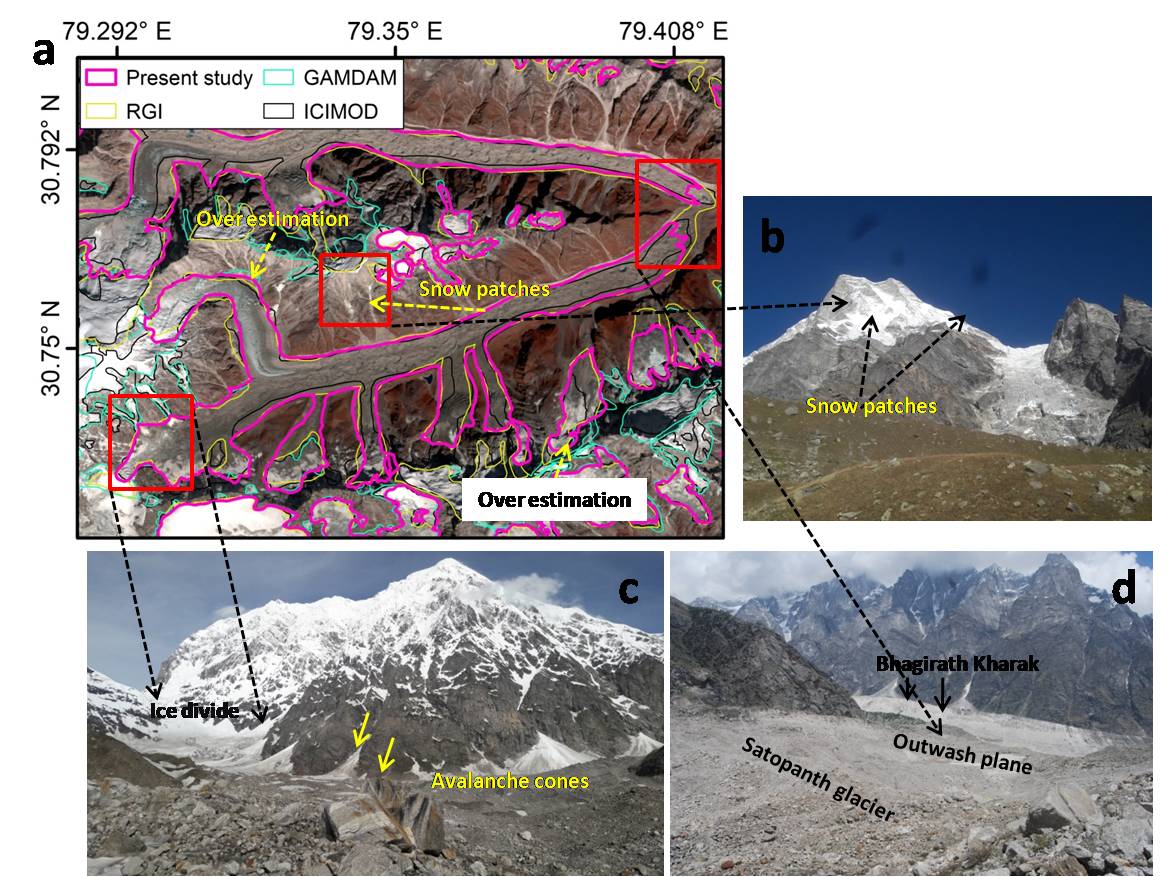 Figure S4: Correlation of non-climatic parameters with the area change (%) during the study period (1994-2020).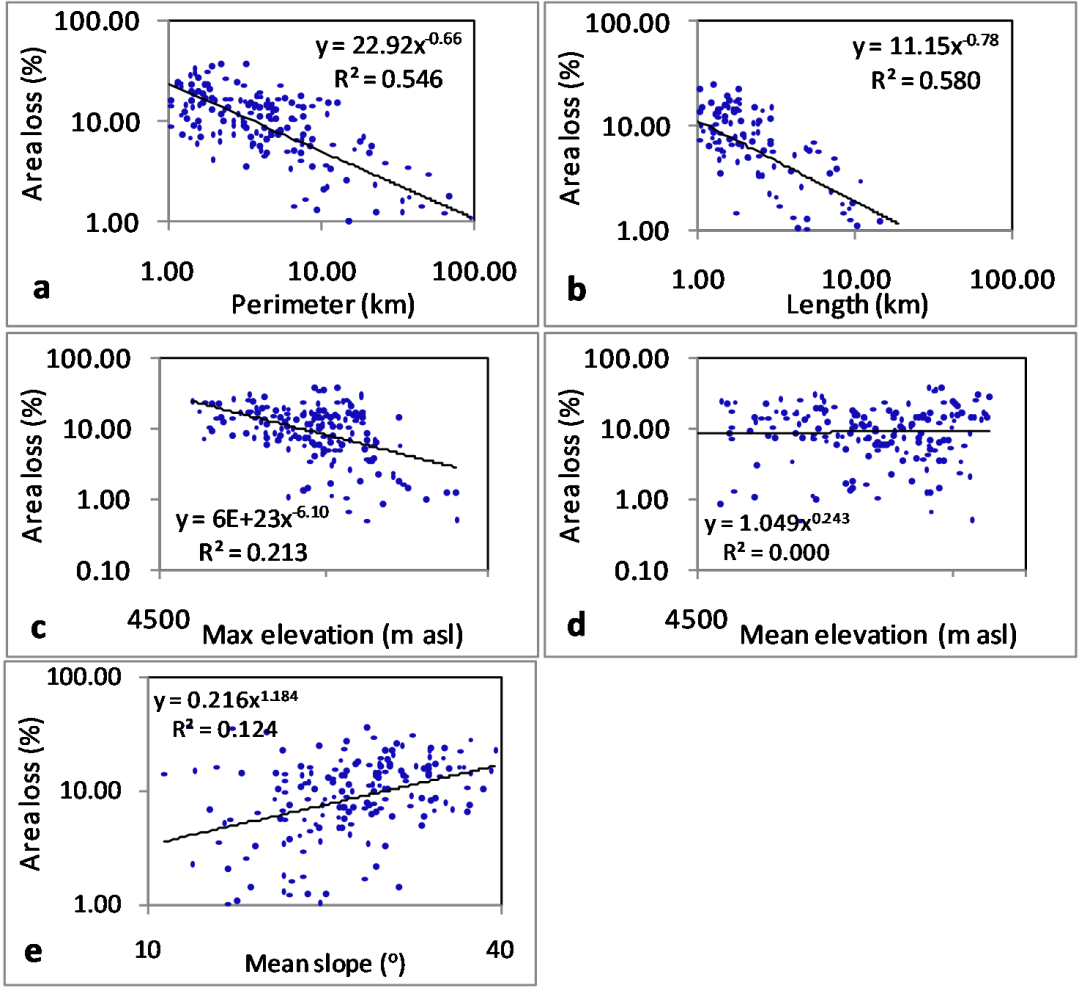 Zp-valueβ30.75,79.25TA (0C)5.420.00000.01PA (mm)-2.770.0057-0.9530.75,79.75TA (0C)5.530.00000.01PA (mm)-3.180.0015-1.03Average Both gridTA (0C)5.480.00000.01PA (mm)-2.950.0032-1.00Glacier typeNo19942020Area Change (km2)Fractional Change (%)Rate (%a-1)Cirque2614.3913.151.248.620.33Compound11185.03182.382.651.430.06Hanging4031.0428.192.859.180.35Mountain6953.8148.125.6910.570.41Simple2984.3381.143.193.780.15Total175368.60353.015.624.240.16Period1901-20191901-20191901-20191990-20191990-20191990-2019PeriodZβMChange(0C/mm)ZβMChange(0C/mm)Mean Annual Temperature (0C)5.480.012.200.543.640.042.650.45Mean Annual Precipitation (mm)-2.95-1.0695-0.170.571.666420.08Summer Temperature (0C)1.990.0037.660.053.940.037.900.11Summer Precipitation (mm)-1.97-0.53527-0.121.213.024940.18Winter Temperature (0C)6.560.01-3.25-0.372.890.05-2.60-0.58Winter Precipitation (mm)-2.59-0.43168-0.30-0.89-1.40148-0.28Glacier Size (km2)RGI (2017)ICIMOD (2011)GSI (2008)GAMDAM (2019)GAMDAM (2019)Present studyPresent studyGlacier Size (km2)NumbersTotal AreaNumbersTotal AreaNumbersTotal AreaNumbersTotal AreaNumbersTotal Area<0.512827.324533.46915.721430.910621.60.5-1.03625.14328.83726.34028.43522.91.0-5.04490.103577.93478.94693.64184.505.0-10.0751.10539.2539.21074.4646.2>108160.5010175.514276.78183.210179.4Total223354.02338354.78159436.88318410.46198354.6